МКУ «Управление образования Олекминского района» Республики Саха (Якутия)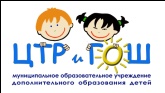 МБОУ ДОД «Центр творческого развития и гуманитарного образования школьников»муниципального района «Олекминский район Республики Саха (Якутия) (МОУ ДОД «ЦТР и ГОШ»)Фирменное название: Центр научно-исследовательской работы школьниковПОЛОЖЕНИЕо порядке оформления возникновения и прекращения отношений между муниципальным  бюджетным образовательным учреждением дополнительного образования детей «Центр творческого развития и гуманитарного образования школьников» муниципального района «Олекминский район» Республики Саха (Якутия) и родителями (законными представителями) несовершеннолетних учащихся  УТВЕРЖДАЮ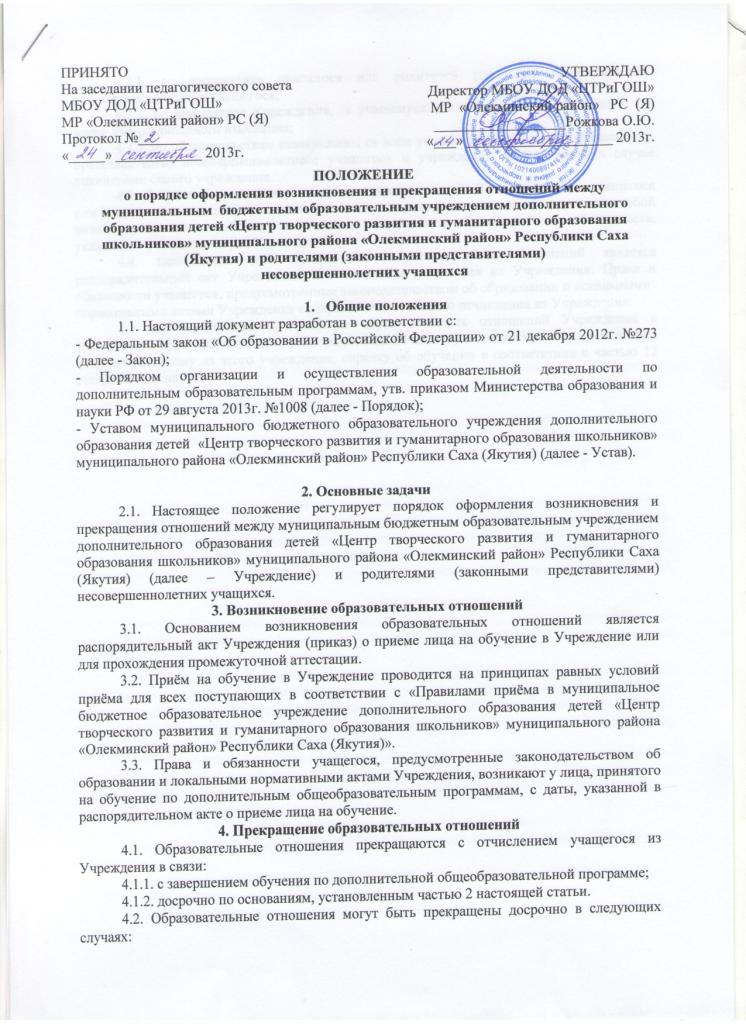 Директор МБОУ ДОД «ЦТРиГОШ»МР  «Олекминский район»   РС  (Я)__________________Рожкова О.Ю.«___» ____________________ 2013г.Положение о порядке оформления возникновения и прекращения отношений между муниципальным  бюджетным образовательным учреждением дополнительного образования детей «Центр творческого развития и гуманитарного образования школьников» муниципального района «Олекминский район» Республики  Саха (Якутия) и родителями (законными представителями) несовершеннолетних учащихся  Общие положения1.1. Настоящий документ разработан в соответствии с:- Федеральным закон «Об образовании в Российской Федерации» от 21 декабря 2012г. №273 (далее - Закон); - Порядком организации и осуществления образовательной деятельности по дополнительным образовательным программам, утв. приказом Министерства образования и науки РФ от 29 августа 2013г. №1008 (далее - Порядок);- Уставом муниципального бюджетного образовательного учреждения дополнительного образования детей  «Центр творческого развития и гуманитарного образования школьников» муниципального района «Олекминский район» Республики Саха (Якутия) (далее - Устав).2. Основные задачи2.1. Настоящее положение регулирует порядок оформления возникновения и прекращения отношений между муниципальным бюджетным образовательным учреждением дополнительного образования детей «Центр творческого развития и гуманитарного образования школьников» муниципального района «Олекминский район» Республики Саха (Якутия) (далее – Учреждение) и родителями (законными представителями) несовершеннолетних учащихся.3. Возникновение образовательных отношений3.1. Основанием возникновения образовательных отношений является распорядительный акт Учреждения (приказ) о приеме лица на обучение в Учреждение или для прохождения промежуточной аттестации.3.2. Приём на обучение в Учреждение проводится на принципах равных условий приёма для всех поступающих в соответствии с «Правилами приёма в муниципальное бюджетное образовательное учреждение дополнительного образования детей «Центр творческого развития и гуманитарного образования школьников» муниципального района «Олекминский район» Республики Саха (Якутия)».3.3. Права и обязанности учащегося, предусмотренные законодательством об образовании и локальными нормативными актами Учреждения, возникают у лица, принятого на обучение по дополнительным общеобразовательным программам, с даты, указанной в распорядительном акте о приеме лица на обучение.4. Прекращение образовательных отношений4.1. Образовательные отношения прекращаются с отчислением учащегося из Учреждения в связи:4.1.1. с завершением обучения по дополнительной общеобразовательной программе;4.1.2. досрочно по основаниям, установленным частью 2 настоящей статьи.4.2. Образовательные отношения могут быть прекращены досрочно в следующих случаях: 4.2.1. по инициативе учащегося или родителей (законных представителей) несовершеннолетнего учащегося;4.2.2. по инициативе Учреждения,  к учащемуся, достигшему возраста 15 лет,  как меры  дисциплинарного взыскания;4.2.3. по обстоятельствам независящим от воли учащегося и его родителей (законных представителей) несовершеннолетнего учащегося и учреждения, в том числе в случае ликвидации самого учреждения.4.3. Досрочное прекращение образовательных отношений по инициативе учащегося или родители (законных представителей) несовершеннолетнего учащегося не влечет за собой возникновение каких-либо дополнительных, в том числе  материальных, обязательств, указанного учащегося перед Учреждением.4.4. Основанием для прекращения образовательных отношений является распорядительный акт Учреждения об отчислении учащегося из Учреждения. Права и обязанности учащегося, предусмотренные законодательством об образовании и локальныминормативными актами Учреждения прекращаются с даты его отчисления из Учреждения.4.5. При досрочном прекращении образовательных отношений Учреждение в трехдневный срок после издания распорядительного акта об отчислении учащегося выдает лицу,отчисленному из этого учреждения, справку об обучении в соответствии с частью 12 статьи 60 Закона.678100, Россия, Республика Саха (Якутия), г. Олекминск, ул. Филатова, 6. Тел.(fax) (411-38) 4-20-89, е-mail: cnirsh@cnirsh.ru, сайт: www.cnirsh.ru   